COMPARATIVE AND SUPERLATIVE FORMS EXERCISESComplete the table with the comparative and superlative form of the adjectives2.a.  Look at the chart comparing three laptop computers. Then complete the sentences with the comparative form of the adjectives in parenthesis.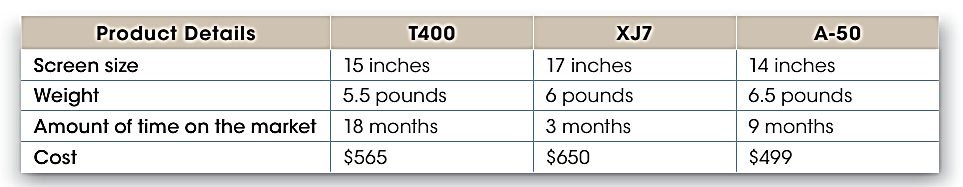 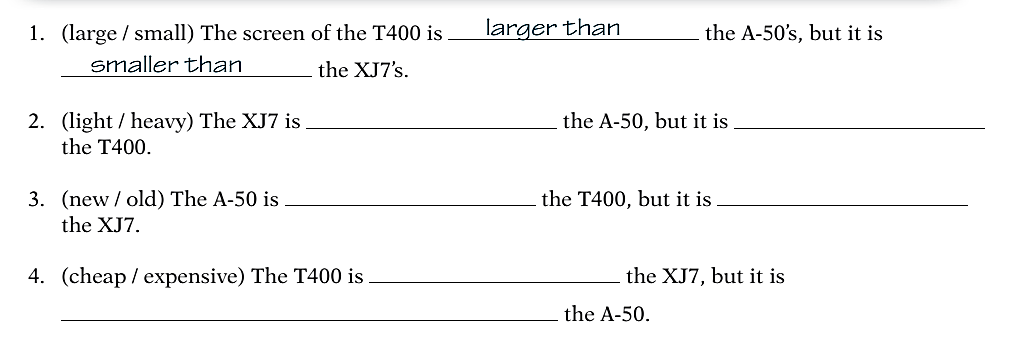 2.b. Now, write superlative sentences about the laptop computers.3. Make comparative and superlative sentences about the three web browsers: Microsoft Edge, Google Chrome and Internet explorer.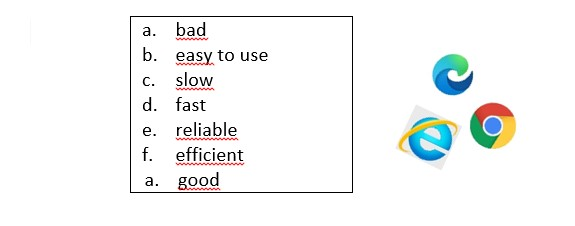 4.a. Make comparative sentences about these devices. Use: heavy; good memory capacity; expensive – durable.                           laptop                          iPad                 Galaxy Fold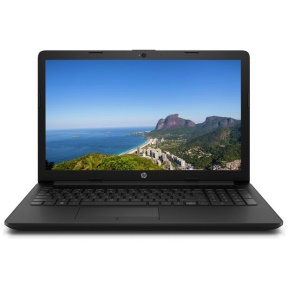 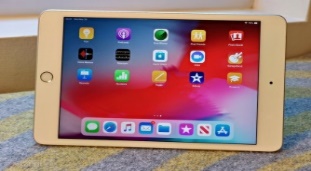 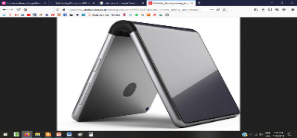 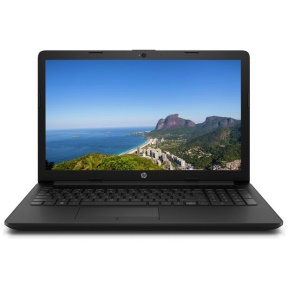 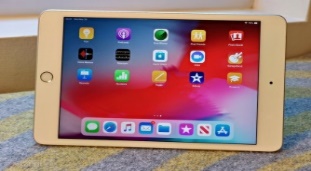 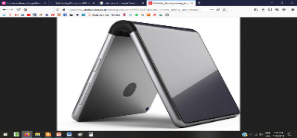 4.b. Now, make superlative sentences about the devices. Use: efficient; bad; easy to use; good definition.ADJECTIVECOMPARATIVESUPERLATIVEbadbigcheapdurableeasyefficientfast goodheavylightmodernnewoldreliableslowsmallthinversatile